三月March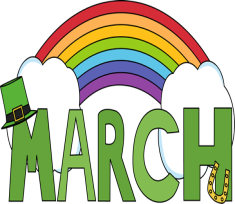 四月April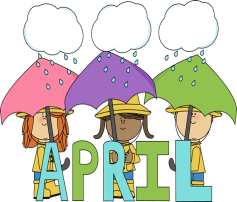 五月May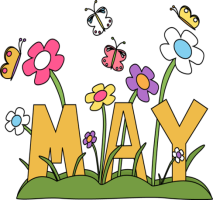 ひな祭りDolls Festival花Flower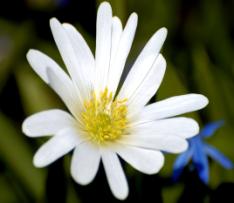 桜Cherry-blossom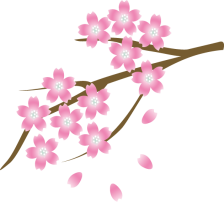 いちご大福Strawberry rice cake雨Rain草Grass